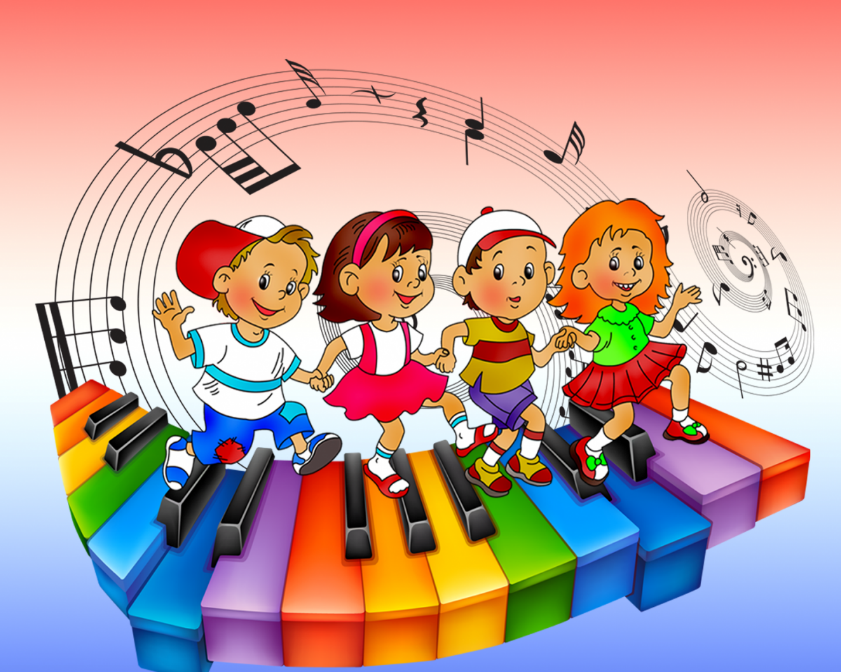 Дорогой друг!Эта маршрутная карта урока поможет тебе освоить программный материал, проверить свои знания по теме, подскажет дополнительные источники информации, в том числе интернет-ресурсы. В случае затруднения, у тебя есть возможность обратиться ко мне по указанным средствам связи. Желаю успеха Дата: 24.04.2020г.Класс:2Тема занятия:У постели больногоУчитель: Сапарниязова И.В.Спасибо за занятиеОтветь на вопросыПриятно ли человеку болеть?Когда ты болел, все рекомендации врача ты выполнял?Что ты можешь сделать для больного, если болеет бабушка или дедушка, мама или папа, брат или сестра? Выбери: укутать, дать теплый чай с малиной, положить грелку, проветрить комнату, сказать добрый слова.Содержание урокаСодержание урокаТеоретическая частьПрочитай стихотворение: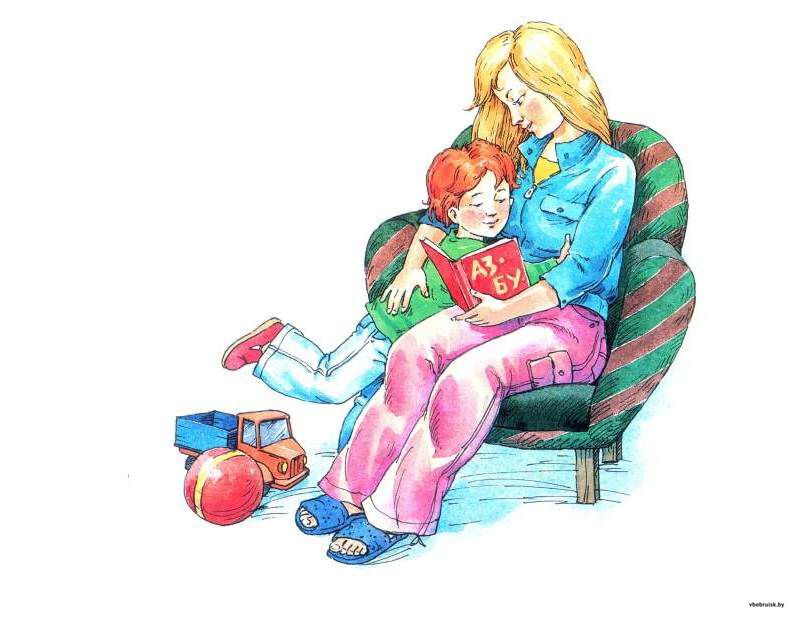 «Я о маме позабочусь» В доме слезы, в доме драма:Заболела гриппом мама,Я в аптеку побегу,Маме бедной помогу.Я куплю таблеток кучу,Двадцать носовых платковИ штук пять больших шприцов,Просто так, на всякий случай.Если маме станет хуже,Ей укол от гриппа нужен.Я теперь за всё в ответе.Грипп лечить умеют дети.А.Лопатина, М.СкребцоваПрактическая часть*Ответь на вопрос: Что можно сказать о герое стихотворения?*Посмотри мультфильм «Девочка и слон» по ссылке https://yadi.sk/i/nknnQgJ7cAI7agОтветь на вопросы: 1.О чём мечтала девочка? Почему она заболела?2.Почему Наде не помогали таблетки и микстуры?3.Как родители пытались помочь своей дочке?4.Что за странный рецепт выписал доктор?5.Кто и как смог вылечить девочку?ФизкультминуткаВключи песенку о слоне. Потанцуй!https://yadi.sk/d/jR1_5xtBa2S4zgПрактическая часть(рефлексия)Подумай и объясни значение пословиц:*Больному всё горько.*Тяжёлую болезнь хорошая пища лечит.*Доброе слово лечит.Если возникли вопросыНапиши мне в вайбере или позвони по номеру 8 987 532 50 19 , адрес электронной почты   irina.saparniyazova@yandex.ru